108學年幼兒園教材教法II活動設計\試教\省思紀錄表 108學年幼兒園教材教法II活動設計\試教\省思紀錄表 108學年幼兒園教材教法II活動設計\試教\省思紀錄表 108學年幼兒園教材教法II活動設計\試教\省思紀錄表 108學年幼兒園教材教法II活動設計\試教\省思紀錄表 活動名稱活動名稱水果真好吃!教案設計者周詩琪、王雅禎班級/年齡層/人數    班級/年齡層/人數    幼幼班/2-3歲/16人    試教日期/場地               6/22(一)領域實施原則(請配合自訂本學期觀摩試教的個人學習目標)領域實施原則(請配合自訂本學期觀摩試教的個人學習目標)語文:協助幼兒體驗與覺知生活中語文的趣味與功能認知:由幼兒最熟悉的環境及事物為起點，探索事物與整體環境的現象與關係語文:協助幼兒體驗與覺知生活中語文的趣味與功能認知:由幼兒最熟悉的環境及事物為起點，探索事物與整體環境的現象與關係語文:協助幼兒體驗與覺知生活中語文的趣味與功能認知:由幼兒最熟悉的環境及事物為起點，探索事物與整體環境的現象與關係情境安排(含幼兒舊經驗或能力分析說明)情境安排(含幼兒舊經驗或能力分析說明)利用繪本引起幼兒舊經驗、先以書名詢問幼兒讓幼兒思考，再利用繪本的圖片和幼兒互動。利用繪本引起幼兒舊經驗、先以書名詢問幼兒讓幼兒思考，再利用繪本的圖片和幼兒互動。利用繪本引起幼兒舊經驗、先以書名詢問幼兒讓幼兒思考，再利用繪本的圖片和幼兒互動。教學資源教學資源「愛吃水果的牛」繪本、水果棒偶「愛吃水果的牛」繪本、水果棒偶「愛吃水果的牛」繪本、水果棒偶課程目標課程目標課程目標課程目標學習指標語-2-4 看圖敘說認-1-1蒐集生活環境中的數學訊息語-2-4 看圖敘說認-1-1蒐集生活環境中的數學訊息語-2-4 看圖敘說認-1-1蒐集生活環境中的數學訊息語-2-4 看圖敘說認-1-1蒐集生活環境中的數學訊息語-幼-2-4-1描述圖片主要的人或物認-幼-1-1-1探索物體的外形引導流程(含時間/步驟/引導語)引導流程(含時間/步驟/引導語)引導流程(含時間/步驟/引導語)引導流程(含時間/步驟/引導語)指標運用說明活動時間活動步驟與引導語活動步驟與引導語活動步驟與引導語3分鐘引起動機(自我介紹)各位小朋友大家好，我是蘋果姊姊、我是香蕉姊姊。(詢問舊經驗)我來考考你們，你們知道水果有哪些嗎?哇!你們知道好多水果喔!那有沒有人可以告訴姐姐，你們最喜歡哪一種水果呢?喔!對欸，oo很甜，姊姊也很喜歡吃喔!我們今天要來介紹一本繪本叫做愛吃水果的牛喔!你們準備要聽故事了嗎?那我們一起來看牛愛吃的水果有哪些吧!引起動機(自我介紹)各位小朋友大家好，我是蘋果姊姊、我是香蕉姊姊。(詢問舊經驗)我來考考你們，你們知道水果有哪些嗎?哇!你們知道好多水果喔!那有沒有人可以告訴姐姐，你們最喜歡哪一種水果呢?喔!對欸，oo很甜，姊姊也很喜歡吃喔!我們今天要來介紹一本繪本叫做愛吃水果的牛喔!你們準備要聽故事了嗎?那我們一起來看牛愛吃的水果有哪些吧!引起動機(自我介紹)各位小朋友大家好，我是蘋果姊姊、我是香蕉姊姊。(詢問舊經驗)我來考考你們，你們知道水果有哪些嗎?哇!你們知道好多水果喔!那有沒有人可以告訴姐姐，你們最喜歡哪一種水果呢?喔!對欸，oo很甜，姊姊也很喜歡吃喔!我們今天要來介紹一本繪本叫做愛吃水果的牛喔!你們準備要聽故事了嗎?那我們一起來看牛愛吃的水果有哪些吧!12分鐘二、發展活動(引導幼兒說出繪本裡面的圖案內容)小朋友，你們在故事書裡有看到甚麼呢?那牛正在做甚麼呢?他看起來怎麼樣?挖!他好像很喜歡吃水果欸!(引導幼兒說出繪本裡面的水果)我們接著來看看牛有吃甚麼水果吧!(引導幼兒說出故事書裡面的內容，直到故事結束為止)二、發展活動(引導幼兒說出繪本裡面的圖案內容)小朋友，你們在故事書裡有看到甚麼呢?那牛正在做甚麼呢?他看起來怎麼樣?挖!他好像很喜歡吃水果欸!(引導幼兒說出繪本裡面的水果)我們接著來看看牛有吃甚麼水果吧!(引導幼兒說出故事書裡面的內容，直到故事結束為止)二、發展活動(引導幼兒說出繪本裡面的圖案內容)小朋友，你們在故事書裡有看到甚麼呢?那牛正在做甚麼呢?他看起來怎麼樣?挖!他好像很喜歡吃水果欸!(引導幼兒說出繪本裡面的水果)我們接著來看看牛有吃甚麼水果吧!(引導幼兒說出故事書裡面的內容，直到故事結束為止)語文:在敘說繪本的過程中，引導幼兒描述圖片裡主要的人或物認知:幼兒利用眼睛觀察繪本，探索繪本中物體的外形5分鐘三、綜合活動 (水果棒偶回顧繪本)蘋果老師要來考考你們喔!請問你們剛剛在故事裡有看到哪些水果呢?挖對欸!你們都好厲害喔!都記得欸!那你們覺得為甚麼牛最健康、都沒有感冒呢?對!是因為牛非常愛吃水果，才會這麼健康喔!所以我們也要愛吃水果喔!如果有喜歡的水果可以多吃一點，不喜歡的水果我們也可以勇敢試試看喔，好嘛?那姊姊們今天的故事就講到這邊，小朋友我們下次見喔!三、綜合活動 (水果棒偶回顧繪本)蘋果老師要來考考你們喔!請問你們剛剛在故事裡有看到哪些水果呢?挖對欸!你們都好厲害喔!都記得欸!那你們覺得為甚麼牛最健康、都沒有感冒呢?對!是因為牛非常愛吃水果，才會這麼健康喔!所以我們也要愛吃水果喔!如果有喜歡的水果可以多吃一點，不喜歡的水果我們也可以勇敢試試看喔，好嘛?那姊姊們今天的故事就講到這邊，小朋友我們下次見喔!三、綜合活動 (水果棒偶回顧繪本)蘋果老師要來考考你們喔!請問你們剛剛在故事裡有看到哪些水果呢?挖對欸!你們都好厲害喔!都記得欸!那你們覺得為甚麼牛最健康、都沒有感冒呢?對!是因為牛非常愛吃水果，才會這麼健康喔!所以我們也要愛吃水果喔!如果有喜歡的水果可以多吃一點，不喜歡的水果我們也可以勇敢試試看喔，好嘛?那姊姊們今天的故事就講到這邊，小朋友我們下次見喔!活動照片 (此欄僅見於試教後的修正版)活動照片 (此欄僅見於試教後的修正版)活動照片 (此欄僅見於試教後的修正版)活動照片 (此欄僅見於試教後的修正版)活動照片 (此欄僅見於試教後的修正版)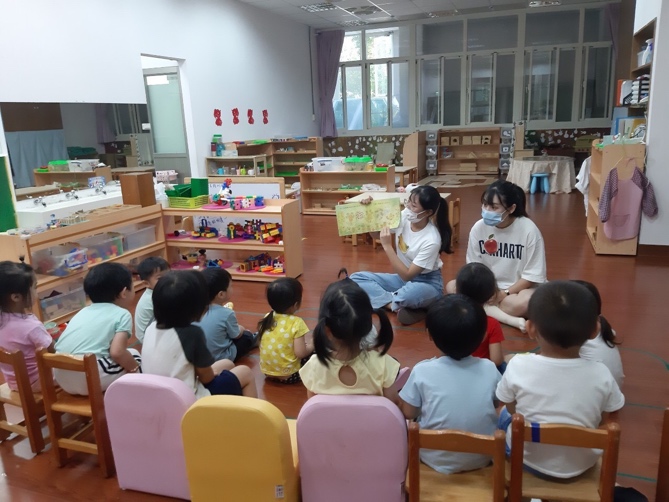 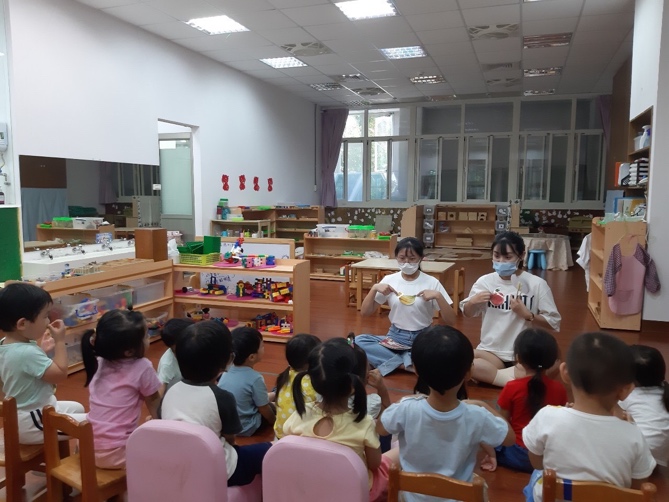 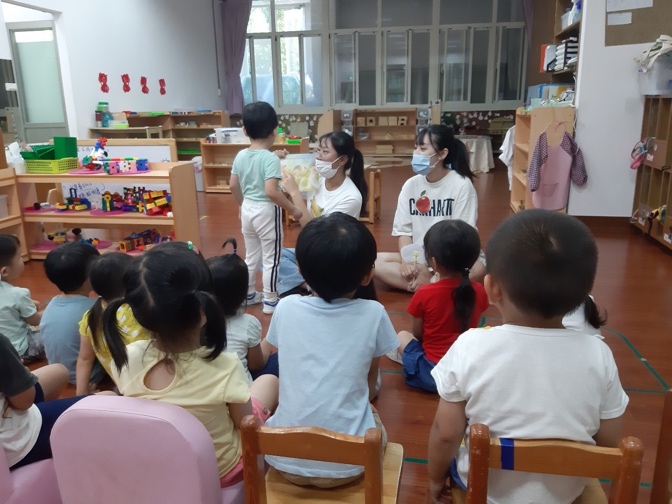 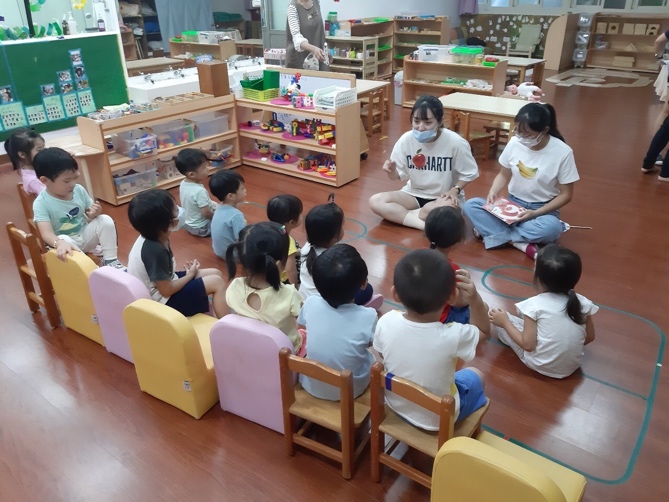 教學發現、省思與修正 (此欄僅見於試教後的修正版)教學發現、省思與修正 (此欄僅見於試教後的修正版)教學發現、省思與修正 (此欄僅見於試教後的修正版)教學發現、省思與修正 (此欄僅見於試教後的修正版)教學發現、省思與修正 (此欄僅見於試教後的修正版)教學自我評核：□滿意   ■尚可  □有待加油1.關於(幼兒園課綱)課程領域「教學原則」之教學自評與省思2.關於自選教學方法「教學重點與步驟」之教學自評與省思3.其他教學自評與省思教學自我評核：□滿意   ■尚可  □有待加油1.關於(幼兒園課綱)課程領域「教學原則」之教學自評與省思2.關於自選教學方法「教學重點與步驟」之教學自評與省思3.其他教學自評與省思教學自我評核：□滿意   ■尚可  □有待加油1.關於(幼兒園課綱)課程領域「教學原則」之教學自評與省思2.關於自選教學方法「教學重點與步驟」之教學自評與省思3.其他教學自評與省思教學自我評核：□滿意   ■尚可  □有待加油1.關於(幼兒園課綱)課程領域「教學原則」之教學自評與省思2.關於自選教學方法「教學重點與步驟」之教學自評與省思3.其他教學自評與省思教學自我評核：□滿意   ■尚可  □有待加油1.關於(幼兒園課綱)課程領域「教學原則」之教學自評與省思2.關於自選教學方法「教學重點與步驟」之教學自評與省思3.其他教學自評與省思綜合活動可以連結生活經驗ex:誰跟牛一樣喜歡吃蘋果？語速因為緊張有點稍快第一次突發狀況未馬上回應孩子，但孩子後來又跑到繪本前，有適時回應孩子覺得有獲得關注就讓自己回去坐好了講完故事可以問問幼兒的想法（因為有幼兒反應裡面的風畫的很像怪獸，可以帶著他們分辨清楚裡面的圖片到底是什麼，也可以聽聽他們覺得像什麼）之後在試教前可以先問有沒有聽過這個故事因為和孩子不熟所以場控算還ok之後試教可以考慮協同教學的方式，是不是一位主教另一位可以在台下幫忙控制管理幼兒？考慮班經、規則明確更佳ex:問問題之前要安靜的舉手！聽故事的時候回答問題要舉手等等綜合活動可以連結生活經驗ex:誰跟牛一樣喜歡吃蘋果？語速因為緊張有點稍快第一次突發狀況未馬上回應孩子，但孩子後來又跑到繪本前，有適時回應孩子覺得有獲得關注就讓自己回去坐好了講完故事可以問問幼兒的想法（因為有幼兒反應裡面的風畫的很像怪獸，可以帶著他們分辨清楚裡面的圖片到底是什麼，也可以聽聽他們覺得像什麼）之後在試教前可以先問有沒有聽過這個故事因為和孩子不熟所以場控算還ok之後試教可以考慮協同教學的方式，是不是一位主教另一位可以在台下幫忙控制管理幼兒？考慮班經、規則明確更佳ex:問問題之前要安靜的舉手！聽故事的時候回答問題要舉手等等綜合活動可以連結生活經驗ex:誰跟牛一樣喜歡吃蘋果？語速因為緊張有點稍快第一次突發狀況未馬上回應孩子，但孩子後來又跑到繪本前，有適時回應孩子覺得有獲得關注就讓自己回去坐好了講完故事可以問問幼兒的想法（因為有幼兒反應裡面的風畫的很像怪獸，可以帶著他們分辨清楚裡面的圖片到底是什麼，也可以聽聽他們覺得像什麼）之後在試教前可以先問有沒有聽過這個故事因為和孩子不熟所以場控算還ok之後試教可以考慮協同教學的方式，是不是一位主教另一位可以在台下幫忙控制管理幼兒？考慮班經、規則明確更佳ex:問問題之前要安靜的舉手！聽故事的時候回答問題要舉手等等綜合活動可以連結生活經驗ex:誰跟牛一樣喜歡吃蘋果？語速因為緊張有點稍快第一次突發狀況未馬上回應孩子，但孩子後來又跑到繪本前，有適時回應孩子覺得有獲得關注就讓自己回去坐好了講完故事可以問問幼兒的想法（因為有幼兒反應裡面的風畫的很像怪獸，可以帶著他們分辨清楚裡面的圖片到底是什麼，也可以聽聽他們覺得像什麼）之後在試教前可以先問有沒有聽過這個故事因為和孩子不熟所以場控算還ok之後試教可以考慮協同教學的方式，是不是一位主教另一位可以在台下幫忙控制管理幼兒？考慮班經、規則明確更佳ex:問問題之前要安靜的舉手！聽故事的時候回答問題要舉手等等綜合活動可以連結生活經驗ex:誰跟牛一樣喜歡吃蘋果？語速因為緊張有點稍快第一次突發狀況未馬上回應孩子，但孩子後來又跑到繪本前，有適時回應孩子覺得有獲得關注就讓自己回去坐好了講完故事可以問問幼兒的想法（因為有幼兒反應裡面的風畫的很像怪獸，可以帶著他們分辨清楚裡面的圖片到底是什麼，也可以聽聽他們覺得像什麼）之後在試教前可以先問有沒有聽過這個故事因為和孩子不熟所以場控算還ok之後試教可以考慮協同教學的方式，是不是一位主教另一位可以在台下幫忙控制管理幼兒？考慮班經、規則明確更佳ex:問問題之前要安靜的舉手！聽故事的時候回答問題要舉手等等